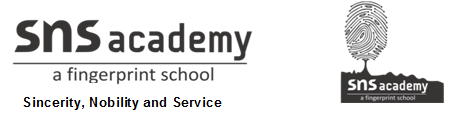 I TERMINAL EXAMINATION -SEP-2019                                       SUB: SOCIAL SCIENCESTD: VII								MARKS: 80DATE: 23-9-19							TIME: 3 Hrs.GENERAL INSTRUCTIONS:1. The question paper has questions in all. All questions are compulsory.2. Questions from serial number 1 to20 are Multiple Choice type questions. Each question carries one mark.3. Questions from serial number 21 to 28 are 3 marks question. 4. Questions from serial number 29 to 34 are 5 marks question.5. Question No.35 Map based question carries  6 marks                                           SECTION-A Choose the correct answer1. There are ---national parties currently recognized by the Election commission          [      a.five               b. six                        c.seven.             d. four]2. Which one can be described as the wishes of the people on matters of public concern?[a. public opinion   b.Enlightened citizen   c. Elections      d. Liberty and equality]3. Mushroom rockes are mostly found in  [   a. flood plains         b. deserts         c. beaches                 d. mountains]4. The earthquake in Bhuj [Gujarat] occurred in  [a.2001                b.2002                           c.2003.                  d. 2004]5. The rocks which are formed from molten magma are called----[   a.sedimentary       b. igneous            c. metamorphic                  d. volcanic]6.  The capital of Chandellas was----------------. [a. Malkhed            b.Tanjore             c. Kanchi                 d.Khajuraho]7. During the sultanate period the nobles were given land grants called[    a.jagirs            b. Iqtas        c. mansabs.               d.Zamin]8. The first woman ruler of slave dynasty was         [a. Muhammad Ghori              b. Ala ud din Khalji          c.Raziya sultan]9. What is other name of core? [      a.Lithosphere,                b. Barysphere                        c. Biosphere]10. Which of the following term is not linked with seismic activity?[   a.Epicentre           b. Crater             c.Focus                     d. Richter scale]II. Fill in the blanks:11. The solid outermost layer of the earth is about---------------12. The greatest danger to the environment is from--------------13. Political parties should place ---------------interest above all other interest.14. Cholas capital was-------------- during the reign of Raja Raja Chola15. Most powerful ruler of Khalji was------------------------Match the Following16. Sima                                     Portugal17. Ring of fire                             Italy                        18. Marco Polo                             Daulatabad                       19. Devagiri                                 Pacific Ocean20. Domingo Paes                      made up of silica and magnesium                                                  SECTION-B21. Why are coins and inscriptions important for the study of medieval period?22. What do you know about Chola sculpture?23. Suggest any three problems faced by the world today? How can we solve these problems?24. Name the main types of rocks with one example of each.25. List out the reason for environment pollution.26. Who was Raziya Sultana? Why did the nobles oppose Raziya? 27. Public opinion are essential for a democracy’ Give any 3 reasons.28. How do citizens in a democratic country participate in the government?                                                SECTION-C29. What is democratic society?30. Muhammad bin Tughluqs schemes were well conceived but poorly executed. Discuss this statement with reference.31. List out the major historical developments during the medieval period.32. Distinguish between mantle and core33. Describe the different types of earthquake waves.34. Write a short note about elections.34. Mark and label the followingA. Klimanjarob.Etnac. Fujiyamad. Rainiere. Cotopaxif. Karakatoa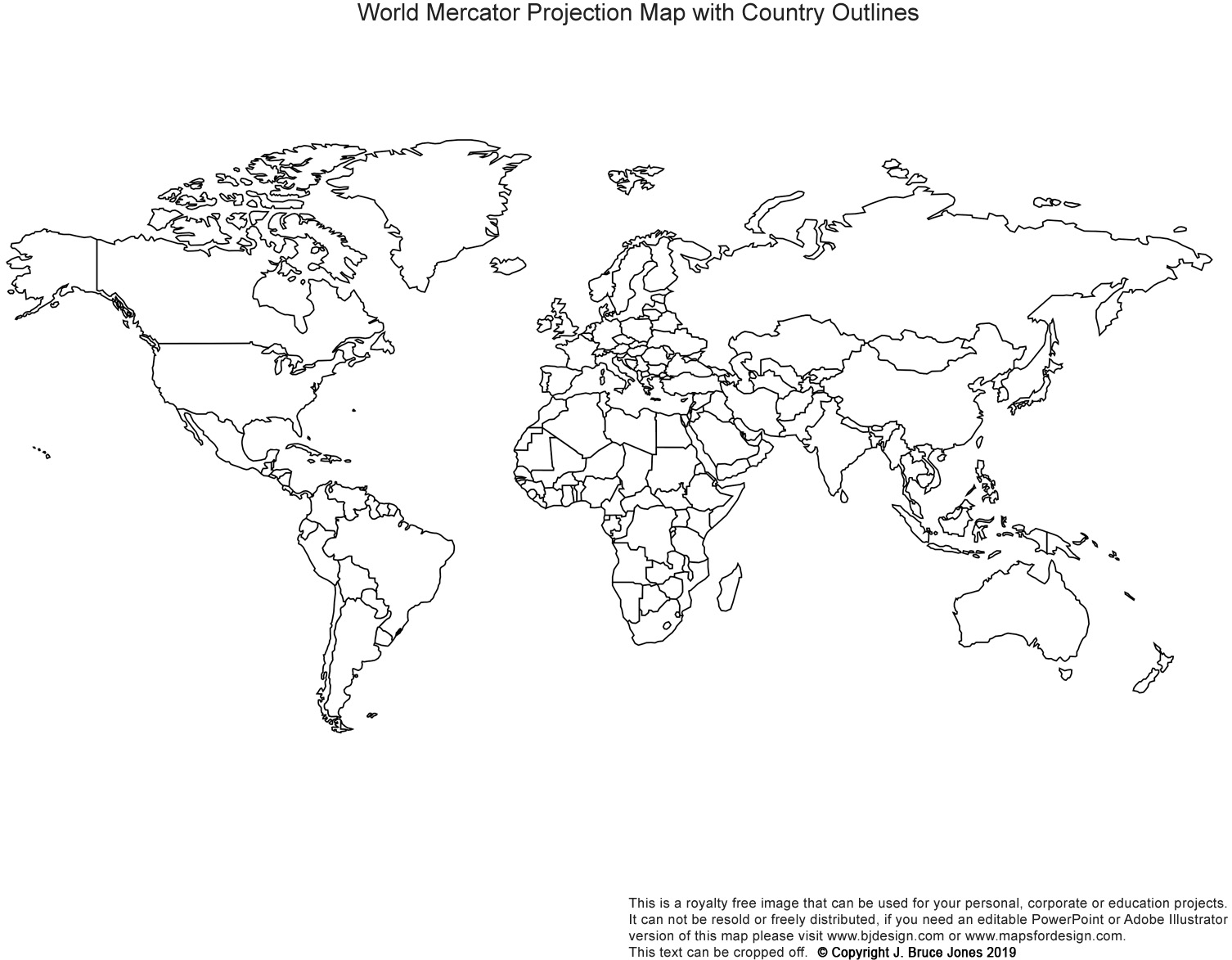 